NÁRODNÁ RADA SLOVENSKEJ REPUBLIKY	VIII. volebné obdobieČíslo: CRD-1859/2020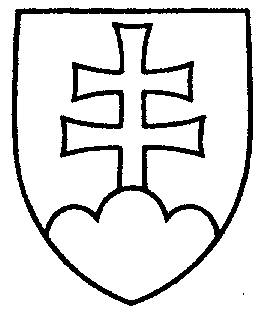 459UZNESENIENÁRODNEJ RADY SLOVENSKEJ REPUBLIKYz 26. novembra 2020k vládnemu návrhu zákona, ktorým sa mení a dopĺňa zákon č. 461/2003 Z. z. o sociálnom poistení v znení neskorších predpisov (tlač 269)Národná rada Slovenskej republiky	po prerokovaní uvedeného vládneho návrhu zákona v druhom a treťom čítaní	s c h v a ľ u j evládny návrh zákona, ktorým sa mení a dopĺňa zákon č. 461/2003 Z. z. o sociálnom poistení v znení neskorších predpisov, v znení schválených pozmeňujúcich a doplňujúcich návrhov.    PredsedaNárodnej rady Slovenskej republiky v z. Gábor  G r e n d e l  v. r.Overovatelia:Zita  P l e š t i n s k á   v. r. Magdaléna  S u l a n o v á   v. r.